Suppression of WTDC Resolution 86 (Rev. Buenos Aires, 2017)"Use in the ITU Telecommunication Development Sector of the languages of the Union on an equal footing"IntroductionThe ITU Plenipotentiary Conference (PP), (Dubai, 2018) urged the World Telecommunication Development Conference (WTDC), as well as the World Telecommunication Standardization Assembly (WTSA) and the Radiocommunication Assembly (RA), to work to streamline the resolutions of the PP and ITU Sectors.PP-18 updated Resolution 154 on use of the six official languages of the Union on an equal footing.It is proposed to suppress Resolution 86 (Rev. Buenos Aires, 2017) and include the appropriate text to WTDC Resolution 1 “Rules of procedure of the ITU Telecommunication Development Sector”.ProposalSUP RESOLUTION 86 (Buenos Aires, 2017)Use in the ITU Telecommunication Development Sector of the languages of the Union on an equal footing (Buenos Aires, 2017)2.2 To incorporate sections relating to the use in the ITU-D of the languages of the Union on an equal footing in the corresponding sections of the WTDC Resolution 1 “Rules of Procedure of the ITU Telecommunication Development Sector”.________________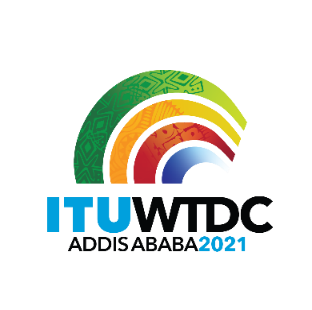 Regional Preparatory Meeting for WTDC-21 for CIS (RPM-CIS)
Virtual, 21-22 April 2021Regional Preparatory Meeting for WTDC-21 for CIS (RPM-CIS)
Virtual, 21-22 April 2021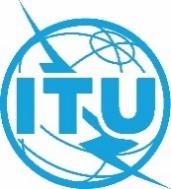 Revision 1 toRevision 1 toDocument RPM-CIS21/33-EDocument RPM-CIS21/33-E6 April 20216 April 2021Original: English and RussianOriginal: English and RussianRegional Commonwealth in the field of Communications (RCC)Regional Commonwealth in the field of Communications (RCC)Regional Commonwealth in the field of Communications (RCC)Regional Commonwealth in the field of Communications (RCC)DRAFT OF SUPPRESSION OF RESOLUTION 86 (REV. BUENOS AIRES, 2017)
"Use in the ITU Telecommunication Development Sector of the languages of the Union on an equal footing"DRAFT OF SUPPRESSION OF RESOLUTION 86 (REV. BUENOS AIRES, 2017)
"Use in the ITU Telecommunication Development Sector of the languages of the Union on an equal footing"DRAFT OF SUPPRESSION OF RESOLUTION 86 (REV. BUENOS AIRES, 2017)
"Use in the ITU Telecommunication Development Sector of the languages of the Union on an equal footing"DRAFT OF SUPPRESSION OF RESOLUTION 86 (REV. BUENOS AIRES, 2017)
"Use in the ITU Telecommunication Development Sector of the languages of the Union on an equal footing"Agenda item: Item 7.2Summary:This contribution proposes the suppression of WTDC Resolution 86.Expected results:This document, contained a draft RCC Common proposal, has been submitted to the RPM-CIS (April 2021) for information.Reference:Resolution 1 (Rev. Buenos Aires, 2017);Resolution 154 (Rev. Dubai, 2018) of the Plenipotentiary ConferenceAgenda item: Item 7.2Summary:This contribution proposes the suppression of WTDC Resolution 86.Expected results:This document, contained a draft RCC Common proposal, has been submitted to the RPM-CIS (April 2021) for information.Reference:Resolution 1 (Rev. Buenos Aires, 2017);Resolution 154 (Rev. Dubai, 2018) of the Plenipotentiary ConferenceAgenda item: Item 7.2Summary:This contribution proposes the suppression of WTDC Resolution 86.Expected results:This document, contained a draft RCC Common proposal, has been submitted to the RPM-CIS (April 2021) for information.Reference:Resolution 1 (Rev. Buenos Aires, 2017);Resolution 154 (Rev. Dubai, 2018) of the Plenipotentiary ConferenceAgenda item: Item 7.2Summary:This contribution proposes the suppression of WTDC Resolution 86.Expected results:This document, contained a draft RCC Common proposal, has been submitted to the RPM-CIS (April 2021) for information.Reference:Resolution 1 (Rev. Buenos Aires, 2017);Resolution 154 (Rev. Dubai, 2018) of the Plenipotentiary Conference